Subject Line: #1 Does the Elite Society “Own” Your Thoughts? 😯#2 The Risk of Society “Owning” Your Thoughts#3 News Alert -- Society “Owns” Your Thoughts!Body:Hi *first name*,Like you, I wanted to believe society is built to help us rather than harm…I’d put my trust in the mass media for too long -- because the deeper I dig, the more alarming discoveries I’ve made.To be honest, it’s taken a lot to convince me that modern society is indeed set up to “own” how we think and feel..But in the resource I share in this email, I’ll show you what changed my mind once and for all.Let’s face it -- life would be easier if we could trust the most powerful people at the highest levels of society…Politicians, scientists, doctors…Unfortunately, it’s become clear that they AVOID telling us the full story.No wonder the phrase “fake news” has taken the world by storm in the past few years…Facts have been abused... And stories are bent to spread false ideas for selfish gain.Really, the more I’ve uncovered from decades of pain-staking research…Discounting one conspiracy theory after another...The more I’ve realized the elite have a HIDDEN advantage.An advantage that helps them grow their wealth at a record rate…And lets them live a life of luxury, with more mansion houses and private jets than they even know what to do with.But what is their advantage exactly...?How do they get ahead so damn easily, while you and I have to struggle for everything we want to achieve?Click the link below to find out what the richest 0.001% use to control what the rest of society thinks...And HOW they’ve kept it hidden from you all these years:Discover How the Elite Secretly HOARD All the World’s Wealth 💰P.S. Don’t be surprised if this secret tool blows your mind! It certainly blew mine. I haven’t been the same since -- only wealthier than ever before.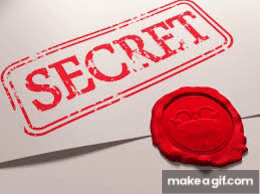 Hope you enjoy it,NAME